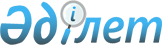 Об установлении квоты для трудоустройства инвалидов в размере от двух до четырех процентов от численности рабочих мест без учета рабочих мест на тяжелых работах, работах с вредными, опасными условиями труда в Есильском районе
					
			Утративший силу
			
			
		
					Постановление акимата Есильского района Акмолинской области от 9 августа 2017 года № а-8/233 . Зарегистрировано Департаментом юстиции Акмолинской области 13 сентября 2017 года № 6072. Утратило силу постановлением акимата Есильского района Акмолинской области от 8 декабря 2021 года № а-12/260.
      Сноска. Утратило силу постановлением акимата Есильского района Акмолинской области от 08.12.2021 № а-12/260 (вводится в действие по истечении десяти календарных дней после дня его первого официального опубликования).
      В соответствии с подпунктом 1) пункта 1 статьи 27 Закона Республики Казахстан от 6 апреля 2016 года "О занятости населения", приказом Министра здравоохранения и социального развития Республики Казахстан от 13 июня 2016 года № 498 "Об утверждении Правил квотирования рабочих мест для инвалидов" (зарегистрирован в Реестре государственной регистрации нормативных правовых актов № 14010), акимат Есильского района ПОСТАНОВЛЯЕТ:
      1. Установить квоту для трудоустройства инвалидов в размере от двух до четырех процентов от численности рабочих мест без учета рабочих мест на тяжелых работах, работах с вредными, опасными условиями труда в Есильском районе, организациям со списочной численностью работников:
      от пятидесяти до ста человек – в размере двух процентов списочной численности работников; 
      от ста одного до двухсот пятидесяти человек – в размере трех процентов списочной численности работников;
      свыше двухсот пятидесяти одного человека – в размере четырех процентов списочной численности работников.
      2. Контроль за исполнением настоящего постановления акимата Есильского района возложить на заместителя акима Есильского района Есжанова Д.Б.
      3. Настоящее постановление вступает в силу со дня государственной регистрации в Департаменте юстиции Акмолинской области и вводится в действие со дня официального опубликования.
					© 2012. РГП на ПХВ «Институт законодательства и правовой информации Республики Казахстан» Министерства юстиции Республики Казахстан
				
      Аким Есильского района

А.Калжанов
